С 1 сентября 2023 г. устанавливается порядок определения потенциальных родителей в качестве генетической матери и генетического отца, а равно одинокой женщины в качестве генетической матери Речь идет о родителях, состоящих в браке между собой, половые клетки которых использовались для оплодотворения, для которых вынашивание и рождение ребенка невозможны по медицинским показаниям, а равно одинокой женщине, половые клетки которой использовались для оплодотворения и для которой вынашивание и рождение ребенка невозможны по медицинским показаниям. Установление потенциальных родителей в качестве генетической матери и генетического отца, а равно одинокой женщины в качестве генетической матери включает: подтверждение генетической принадлежности половых клеток, которые использовались для оплодотворения в рамках вспомогательных репродуктивных технологий, и (или) эмбриона потенциальным родителям или одинокой женщине; молекулярно-генетическое исследование в целях установления генетического родства ребенка, рожденного суррогатной матерью, с потенциальными родителями или одинокой женщиной. 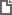 Постановление Правительства РФ от 31.05.2023 N 882
"Об установлении потенциальных родителей в качестве генетической матери и генетического отца, а равно одинокой женщины в качестве генетической матери" 